Supporting InformationInvestigation of the effects of different hydrophilic and hydrophobic comonomers on the volume phase transition temperatures and thermal properties of N-isopropylacrylamide based hydrogelsAhmet Okudan*, Abdullah AltaySelcuk University, Faculty of Science, Department of Chemistry, 42075, Konya, TurkeyS1. The NIPA/AA/NTBA hydrogelS2. The NIPA/MMA/NTBA hydrogelS3. The NIPA/MMA/AA hydrogelS4. Dependence of swelling ratio on temperature in pure water for P(NIPA) hydrogelS5. Dependence of swelling ratio on temperature in pure water for NIPA(50)/MMA(40)/AA(10), NIPA(50)/AA(40)/NTBA(10), NIPA(50)/MMA(10)/NTBA(40) hidrogels S6. Dependence of swelling ratio on temperature in pure water for NIPA(50)/MMA(10)/AA(40), NIPA(50)/AA(40)/NTBA(10), NIPA(50)/MMA(10)/NTBA(40)  hidrogelsS7. Dependence of swelling ratio on temperature in pure water for NIPA(60)/AA(20)/NTBA(20), NIPA(60)/MMA(20)/AA(20), NIPA(60)/MMA(20)/NTBA(20)  hidrogelsS8. Dependence of swelling ratio on temperature in pure water for NIPA(60)/MMA(10)/AA(30), NIPA(60)/AA(30)/NTBA(10), NIPA(60)/MMA(10)/NTBA(30)  hidrogelsS9. Dependence of swelling ratio on temperature in pure water for NIPA(60)/MMA(30)/AA(10), NIPA(60)/MMA(30)/NTBA(10), NIPA(60)/AA(10)/NTBA(30) hidrogelsS10. Dependence of swelling ratio on temperature in pure water NIPA(80)/AA(10)/NTBA(10), NIPA(80)/MMA(10)/AA(10), NIPA(80)/MMA(10)/NTBA(40) hidrogelsS11. Dependence of swelling ratio on temperature in pure water for NIPA(80)/MMA(5)/NTBA(15), NIPA(80)/MMA(5)/AA(15) hidrogelsS12. Dependence of swelling ratio on temperature in pure water for NIPA(80)/MMA(15)/AA(5), NIPA(80)/MMA(15)/NTBA(5) hidrogelsS13.Dependence of swelling ratio on temperature in pure water forNIPA(80)/AA(5)/NTBA(15), NIPA(80)/AA(15)/NTBA(5) hidrogelsS.14. DSC thermogram of P(NIPA) hydrogel S.15. DSC thermograms of a: (NIPAAm%80/MMA%15/NTBA%5),  b: (NIPAAm%80/NTBA%15/AA%5)P(NIPA) and c: (NIPAAm%80/AA%5/NTBA%15) hydrogelsS.16. DSC thermograms of d: (NIPAAm%50/AA%40/MMA%10) and e: (NIPAAm%50/AA%40/NTBA%10) hydrogelsS.17. DTG thermograms of the (NIPA%80/MMA%15/NTBA%5) and b:(NIPA%80/MMA%15/AA%5) hydrogels. Scan was run at 10 oC/min under nitrogen atmosphere.S.18. DTG thermograms of the b:(NIPA%80/MMA%15/AA%5) and c:(NIPA%80/AA%5/NTBA%15) hydrogels. Scan was run at 10 oC/min under nitrogen atmosphere. S.19. DTG thermograms of the d:(NIPA%50AA%40/MMA%10/) and e:(NIPA%50/AA%40/NTBA%10) hydrogels. Scan was run at 10 oC/min under nitrogen atmosphere. SCHEME S1: The NIPA/AA/NTBA hydrogelSCHEME S2: The NIPA/MMA/NTBA hydrogelSCHEME S3: The NIPA/MMA/AA hydrogelFIGURE S4: Dependence of swelling ratio on temperature in pure water for P(NIPA) hydrogel.FIGURE S5: Dependence of swelling ratio on temperature in pure water for NIPA(50)/MMA(40)/AA(10), NIPA(50)/AA(40)/NTBA(10), NIPA(50)/MMA(10)/NTBA(40) hidrogels FIGURE S6: Dependence of swelling ratio on temperature in pure water for NIPA(50)/MMA(10)/AA(40), NIPA(50)/AA(40)/NTBA(10), NIPA(50)/MMA(10)/NTBA(40)  hidrogelsFIGURE S7: Dependence of swelling ratio on temperature in pure water for NIPA(60)/AA(20)/NTBA(20), NIPA(60)/MMA(20)/AA(20), NIPA(60)/MMA(20)/NTBA(20)  hidrogelsFIGURE S8: Dependence of swelling ratio on temperature in pure water for NIPA(60)/MMA(10)/AA(30), NIPA(60)/AA(30)/NTBA(10), NIPA(60)/MMA(10)/NTBA(30)  hidrogelsFIGURE S9: Dependence of swelling ratio on temperature in pure water for NIPA(60)/MMA(30)/AA(10),NIPA(60)/MMA(30)/NTBA(10), NIPA(60)/AA(10)/NTBA(30) hidrogelsFIGURE S10: Dependence of swelling ratio on temperature in pure water forNIPA(80)/AA(10)/NTBA(10),NIPA(80)/MMA(10)/AA(10), NIPA(80)/MMA(10)/NTBA(40) hidrogels FIGURE S11: Dependence of swelling ratio on temperature in pure water for NIPA(80)/MMA(5)/NTBA(15), NIPA(80)/MMA(5)/AA(15) hidrogels FIGURE S12: Dependence of swelling ratio on temperature in pure water for NIPA(80)/MMA(15)/AA(5), NIPA(80)/MMA(15)/NTBA(5) hidrogelsFIGURE S13: Dependence of swelling ratio on temperature in pure water for NIPA(80)/AA(5)/NTBA(15),NIPA(80)/AA(15)/NTBA(5) hidrogels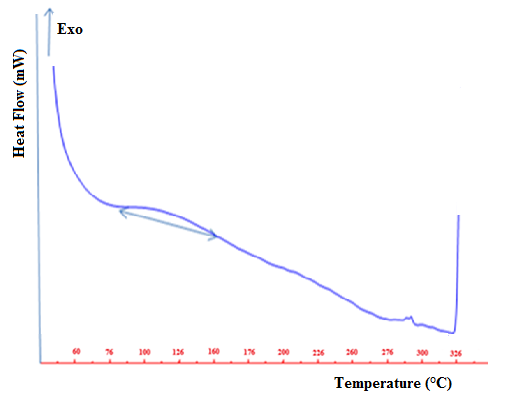 FIGURE S14: DSC thermogram of P(NIPA) hydrogel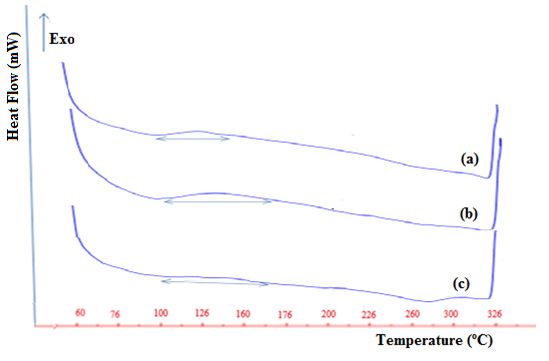 FIGURE S15: DSC thermograms of a: (NIPAAm%80/MMA%15/NTBA%5),  b: (NIPAAm%80/NTBA%15/AA%5)P(NIPA) and c: (NIPAAm%80/AA%5/NTBA%15) hydrogels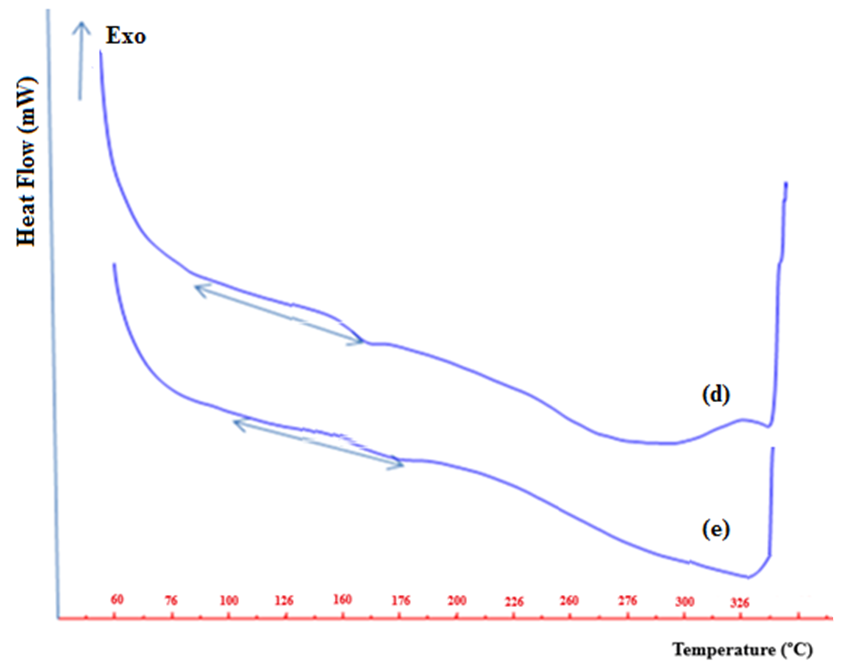 FIGURE S16: DSC thermograms of d: (NIPAAm%50/AA%40/MMA%10) ande: (NIPAAm%50/AA%40/NTBA%10) hydrogels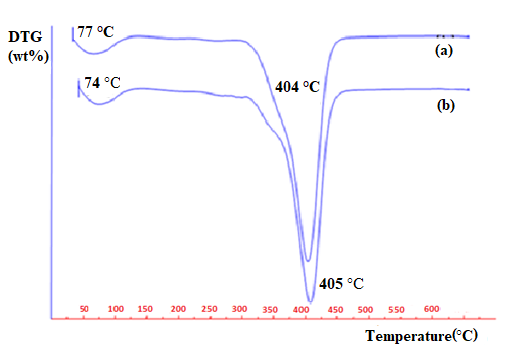 FIGURE S17: DTG thermograms of the (NIPA%80/MMA%15/NTBA%5) and b:(NIPA%80/MMA%15/AA%5) hydrogels. Scan was run at 10 oC/min under nitrogen atmosphere.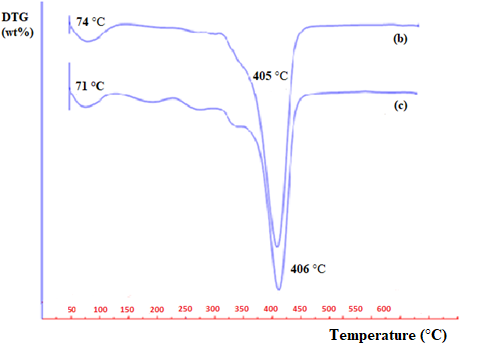 FIGURE S18: DTG thermograms of the b:(NIPA%80/MMA%15/AA%5) and c:(NIPA%80/AA%5/NTBA%15) hydrogels. Scan was run at 10 oC/min under nitrogen atmosphere. 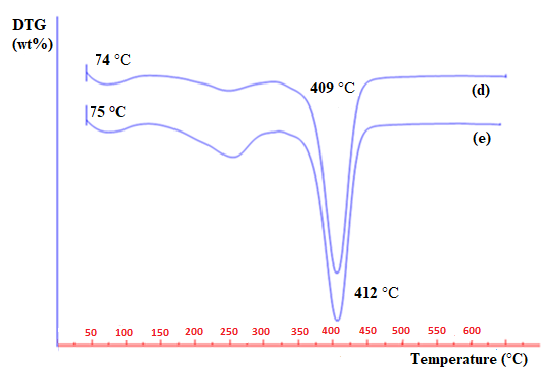 FIGURE S19: DTG thermograms of the d:(NIPA%50AA%40/MMA%10/) and e:(NIPA%50/AA%40/NTBA%10) hydrogels. Scan was run at 10 oC/min under nitrogen atmosphere. 